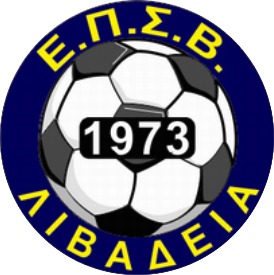 ΕΝΩΣΗ ΠΟΔΟΣΦΑΙΡΙΚΩΝ ΣΩΜΑΤΕΙΩΝ ΒΟΙΩΤΙΑΣ**** Ε.Π.Σ.Β ****Καραγιαννοπούλου 57 ΤΚ .32131 e-mail : epsv@otenet.grΤηλ.& Fax 2261022992 ΠΡΟΣΟΛΑ ΤΑ ΣΩΜΑΤΕΙΑ ΕΔΡΕΣ ΤΟΥΣ Πειθαρχικής Επιτροπής της Ε.Π.Σ.ΒΑποφάσεις Πειθαρχικής Επιτροπής(Αριθμ.πρακ. Π.Ε 40/2021-2022)Επιβάλλεται στον εκπρόσωπο του σωματείου Α.ΕΣ ΕΛΕΩΝΑΣ κύριο  Κατσιφή Κ. αποκλεισμός 1 αγωνιστικής  ημέρας  από τους αγωνιστικούς χώρους και χρηματική ποινή 10€ στο σωματείο Α.Ε.Σ. ΕΛΕΩΝΑΣ  σχετικά με τα αναγραφόμενα  στο Φύλλο αγώνος της 18/05/2022 μεταξύ των ομάδων ΠΑΜΒΑΓΙΑΚΟΣ Α.Σ  -  ΕΛΕΩΝΑΣ Α.Ε.Σ                                 Ο ΠΡΟΕΔΡΟΣ ΤΗΣ ΠΕΙΘΑΡΧΙΚΗΣ ΕΠΙΤΡΟΠΗΣ                                                                    Για την Ε.Ε